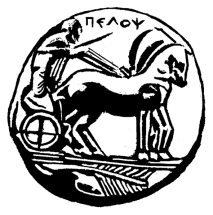 Καλαμάτα 05.10.2020ΑΝΑΚΟΙΝΩΣΗ ΚΛΑΣΙΚΗ ΑΡΧΑΙΟΛΟΓΙΑ: ΠΛΑΣΤΙΚΗΧ. ΘΛΙΒΕΡΗΔΕΥΤΕΡΑ 5 ΟΚΤΩΒΡΙΟΥ, 15.00-18.00 ΕΝΑΡΞΗ ΔΙΔΑΣΚΑΛΙΑΣ ΧΕΙΜΕΡΙΝΟΥ ΕΞΑΜΗΝΟΥΑΚΑΔΗΜΑΪΚΟ ΕΤΟΣ 2020-202112ΕΑ-9_16: Κλασική Αρχαιολογία: Πλαστική,  Ε΄ και Ζ΄ Εξαμ. – Μάθ. Επιλογής Θεωρητικής Κατεύθυνσης Αρχαιολογίας & Διαχείρισης Πολιτισμικών Αγαθών.Ο  ηλεκτρονικός σύνδεσμος για την τηλεδιάσκεψη της Δευτέρας 05.10.2020 είναι ο εξής:https://universityofthepeloponnese-pbr.my.webex.com/universityofthepeloponnese-pbr.my/j.php?MTID=ma708fe8cc60de7dcadcb0dfb1c61b905 Μπορείτε να εισέρχεστε στην εφαρμογή λίγα λεπτά πριν την έναρξη του μαθήματος, το οποίο θα ξεκινήσει στις 15.00 ακριβώς.Καλή ακαδημαϊκή χρονιά!Η διδάσκουσαΧ. Θλιβέρη